     Names: ______________________    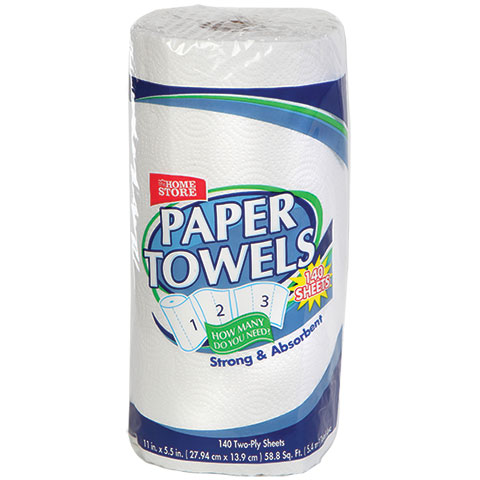 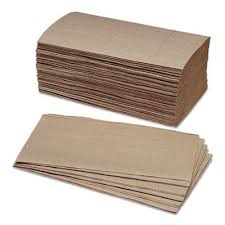 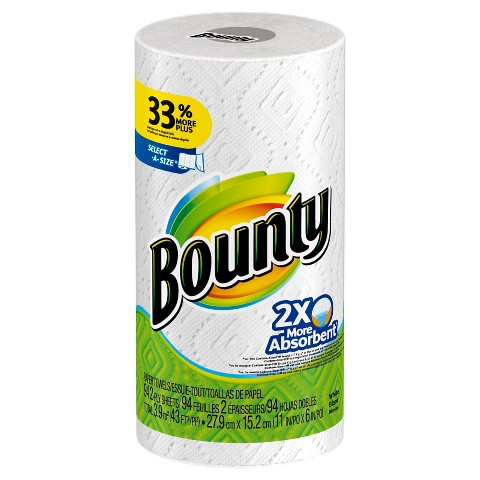 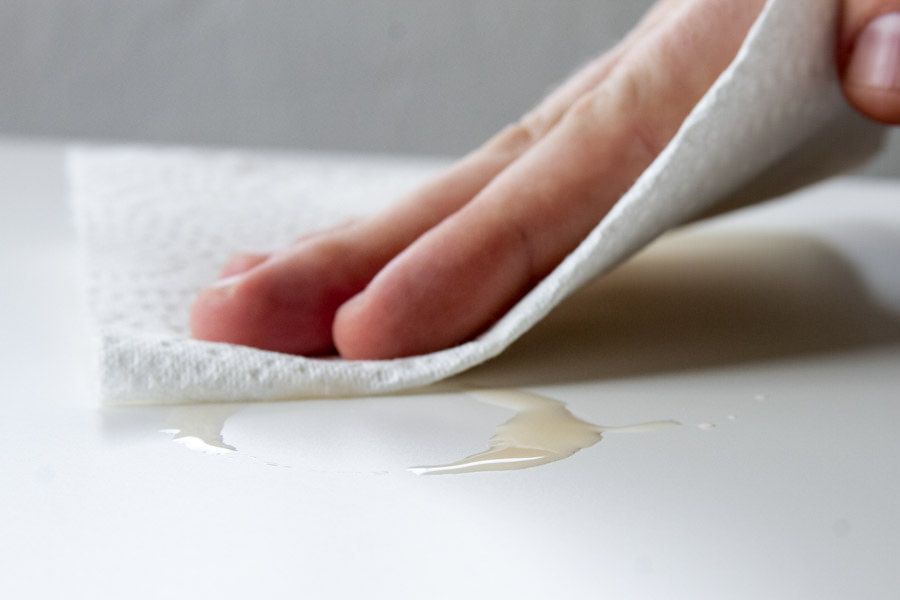      Date: _________________    Blk: __Design Lab                                 Scenario – Investigate Paper Towels    You will design a lab to investigate paper towels. Brainstorm:  What are some things you can investigate about paper towels?Consider: You need to be able to clearly and simply explain the one change you will alter in your experiment design.  Do you already know the answer to any of your ideas?  If so, choose something else!Criterion B and C – Experimental Design and Analysis(Filling out this package will only get you to a 3-4 level.  Rewrite your work on other paper with more space for higher levels!)Describe the problem or question your experiment is trying to answer.  Try to relate it to the real world.What is your experimental design organization?-Before writing your hypothesis, you must describe how you will manipulate your variables, and describe how     sufficient, relevant data will be collected.HypothesisOutline and explain a testable hypothesis.This is often referred to as an “educated guess” or prediction, but it must be testable (which it will be if you include your one independent and dependent variables!)Follows the “If… then… because…” format.If you need to do research to answer the “because” section, don’t forget to use proper in-text citation and add the source to your reference list in an APA reference page.Materials list-Make a BULLET POINTS list of all materials you need for your experiment. Include amounts. Experiment set-up-Make a diagram (drawing) of the apparatus you will be using to carry out your experiment. Label all parts.Procedure-This is a step-by-step NUMBERED list detailing exactly what someone needs to do to perform the exact same experiment as you.  Remember that strong experiment design includes multiple trials in each group.   	(eg. There are 5 plants (trials) in each different soil type (groups))- Include safety and ethical considerations in your procedure.Data collection     -Quantitative:  Design a data table in which to collect your experimental data (include your independent           variable on the side and your dependent variable on top.)   -Qualitative: take notes on what you are doing and what is observed.  These notes can help you recall the      experiment when you answer discussion question afterward.Create a graph showing the results of your experiment.  Use graph paper.Use pencil to correct any errors.Independent variable is on the X-AXISDependent variable is on the Y-AXISYour graph needs a title.Results  Summarize and interpret your data (use numbers from your data!) and then describe your results.Restate your hypothesis and discuss if your hypothesis is supported or not supported by your results.    Use specific data from your experiment as evidence to describe why. Discussion question:   Discuss the validity of your procedure based on the outcome of the experiment. Discuss any errors or problems in your design procedure and make suggestions for how they can be fixed.Discussion question: Describe improvements you would make to your procedure.Discussion question: Describe extensions you make to your experiment.  What other experiment can you suggest to investigate your problem?Communicate results-Share the results of your experiment with other people in your class.  How did your findings compare to those of other students? Assessment RubricsINDEPENDENT VARIABLEWhat ONE thing you are changing (manipulating) in different groups.My independent variable is:How many trials?(the number of times I will repeat the experiment) How many groups? (the number of changes to your independent variable)  What are the groups?DEPENDENT VARIABLEWhat you are measuring.My dependent variable is:How I will measure this:      (What will you record as data?  What units?)CONTROL VARIABLESWhat conditions you are keeping the same between all groups, to ensure a fair test.My control variables are:  (list as many as you can, and how you will control them!)My control variables are:  (list as many as you can, and how you will control them!)LevelLevel descriptor                                                           Criterion B: Inquiring and designing0The student does not reach a standard described by any of the descriptors below.1-2state a problem or question to be tested by a scientific investigation, with limited successstate a testable hypothesisstate the variablesdesign a method, with limited success3-4state a problem or question to be tested by a scientific investigation outline a testable hypothesis using scientific reasoningoutline how to manipulate the variables, and state how relevant data will be collecteddesign a safe method in which he or she selects materials and equipment5-6outline a problem or question to be tested by a scientific investigation outline and explain a testable hypothesis using scientific reasoningoutline how to manipulate the variables, and outline how sufficient, relevant data will be collecteddesign a complete and safe method in which he or she selects appropriate materials and equipment7-8describe a problem or question to be tested by a scientific investigation outline and explain a testable hypothesis using correct scientific reasoningdescribe how to manipulate the variables, and describe how sufficient, relevant data will be collecteddesign a logical, complete and safe method in which he or she selects appropriate materials and equipmentLevelLevel descriptor                                                                Criterion C: Processing and evaluating0The student does not reach a standard described by any of the descriptors below.1-2collect and present data in numerical and/or visual forms accurately interpret data state the validity of a hypothesis with limited reference to scientific investigation state the validity of the method with limited reference to scientific investigation state limited improvements or extensions to the method. 3-4correctly collect and present data in numerical and/or visual forms accurately interpret data and describe results state the validity of a hypothesis based on the outcome of a scientific investigation state the validity of the method based on the outcome of a scientific investigation state improvements or extensions to the method that would benefit the scientific investigation. 5-6correctly collect, organize and present data in numerical and/or visual forms accurately interpret data and describe results using scientific reasoning outline the validity of a hypothesis based on the outcome of a scientific investigation outline the validity of the method based on the outcome of a scientific investigation outline improvements or extensions to the method that would benefit the scientific investigation.7-8correctly collect, organize, transform and present data in numerical and/ or visual forms accurately interpret data and describe results using correct scientific reasoning discuss the validity of a hypothesis based on the outcome of a scientific investigation discuss the validity of the method based on the outcome of a scientific investigation describe improvements or extensions to the method that would benefit the scientific investigation.